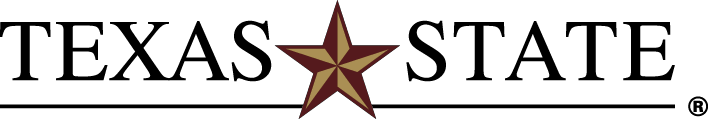 Transfer Planning Guide 2022-2023Major in Applied ArtsBachelor of Applied Arts & Sciences Degree (BAAS) 120 Credit HoursTexas Education Code Section 61.822 requires that Texas public institutions facilitate the transferability of lower-division course credit through the Core Curriculum. The Core Curriculum contains nine Foundational Component Areas (42 hours), which every Texas State student must satisfy to graduate.Texas State is a participant in the Texas Common Course Numbering System (TCCNS). Use the TCCNS to find courses you can take at your institution to ensure transfer of credit toward freshman- and sophomore- level degree requirements at Texas State.Students will receive core credit at Texas State for any course successfully completed in the Core Curriculum of the sending institution.OCCUPATIONAL EMPHASES MODULE (47 Hours)This module may be satisfied by credits earned from prior learning assessment (work/life experience, non- collegiate sponsored instruction, credit by examination), transfer work from other accredited institutions of higher learning or technical & vocational college credit. Forty-seven hours required, to include OCED 3350 and OCED 4350 courses.PROFESSIONAL DEVELOPMENT MODULE (24 Hours)Professional development sequences are individualized to students’ educational needs. Students will choose advanced level courses from at least three academic departments related to future career goals.  This module of 24 hours constitutes the major for GPA calculation purposes.CAPSTONE MODULE (6 Hours)The BAAS Capstone is a two-sequence course that students take in their final semester of the BAAS degree. The two courses are taken in the same semester. OCED 4360 is taken in the first 8-week session, OCED 4361 is taken in the second 8-week session.ELECTIVE MODULE (1 Hour)A minimum of 120 hours toward the degree, including 36 advanced hours. All additional hours should be chosen in consultation with the Texas State academic advisor. NOTE: Students may apply for prior learning assessment college credit in OCED 4111. Credit earned in OCED 4111 can only apply to the Occupational Emphasis Module. Visit the Department of Organizational, Workforce, and Leadership Studies for more information.  UNIVERSITY ADMISSION:Submit a completed application, all supporting documents, including an official high school transcript and transcript(s) from every institution attended and application fee, to the Office of Undergraduate Admissions by the stated priority date.Students with 1-15 transferable hours must have a minimum 2.0 GPA in all transferable course work and meet freshman admission standards. Students with 16-29 transferable hours must have a minimum 2.5 GPA in all transferable course work. Students with 30 or more transferable hours must have a minimum 2.25 GPA in all transferable course work. All students must be eligible to return to all previous institutions and be at least one full semester out of high school.Courses evaluated as Vocational Education (VOCED) are not computed in the transfer grade point average (GPA). VOCED courses will not be used for admission purposes. 				Students transferring to Texas State from a community college may elect to follow the Texas State Undergraduate Catalog that was in effect at the time they enrolled at their community college. Students may also, with the approval of their College Dean, follow a subsequent catalog. Students are reminded to refer to their designated catalog for information related to University requirements for curriculum, graduation, probation/suspension, and other general information.In accordance with rule §4.25 of the Texas Administrative code, Texas State will apply to a degree up to 66 semester credit hours from an accredited junior/community college. (At the approval of the individual college dean, 6-8 hours may be added.) At the time of transfer, all transferable work attempted at a junior/community college will be recorded on the official transcript. If the number of hours transferred from a junior college exceeds 66, the student’s chair or director will recommend to the college dean how the student will satisfy degree requirements. For more details, see the Undergraduate Admissions section of the Texas State undergraduate catalog.FOR MORE INFORMATION, CONTACT:Office of Undergraduate Admissions Texas State UniversityRichard A. Castro Undergraduate Admissions Center429 N. Guadalupe St.San Marcos, Texas 78666 512.245.2364 www.admissions.txstate.eduCollege of Applied Arts Advising CenterAgriculture Building 201512.245.1490 https://advising.appliedarts.txstate.eduTexas State reserves the right to withdraw courses at any time, to change its fees or tuition, calendar, curriculum, degree requirements, graduation procedures, and any other requirements affecting students. Changes will become effective whenever authorities determine and will apply to both prospective students and those already enrolled.			May 2022CodeCourseRequired Hours010Communication6 required hours020Mathematics3 required hours030Life and Physical Sciences6 required hours040Language, Philosophy & Culture3 required hours050Creative Arts3 required hours060American History6 required hours070Government/Political Science6 required hours080Social and Behavioral Sciences3 required hours090Component Area Option6 required hours